How to setting idle action functionWhat is the idle action function;
Idle action function refers to the function that the camera automatically performs a certain action when it is idle.For example, in the case of unmanned control, the camera will automatically enter the cruise function after waiting fora period of time. Idle action can perform many functions, such as: preset position cruise, 360°horizontal scan, left and right limit scan, fixed-point tracking, cruise tracking and so on. 
How to enable automatic cruise when idle:1，Run the mobile APP and enter the PTZ preset position setting Menu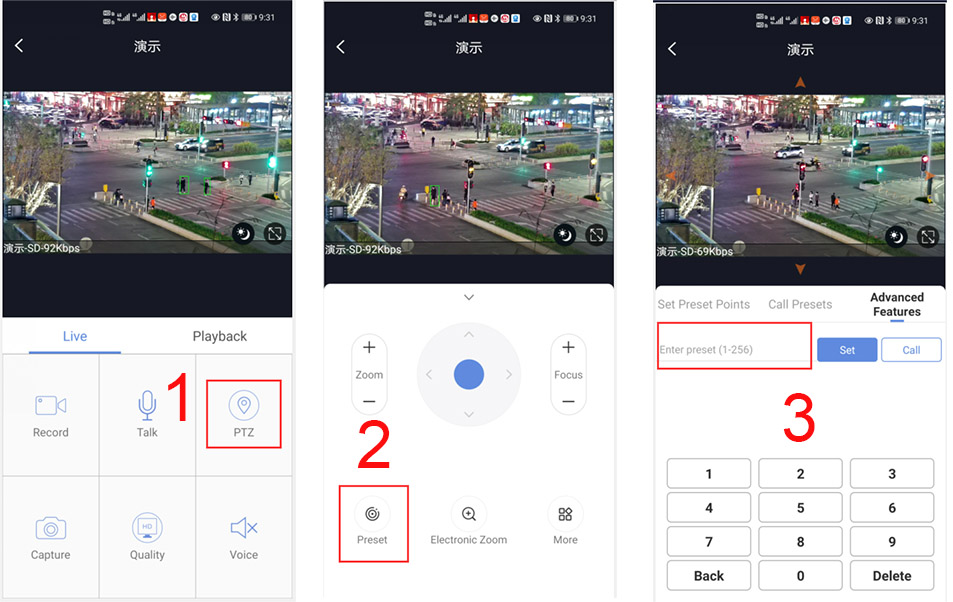 How to set some presets postion:Before turning on cruise, you need to set the camera's cruise point in advance. maximum 32 preset points can be set. These cruise points are the few locations you want to monitor. The camera will cruise back and forth between these locations . Turn on cruise function,The camera will cycle moving  in these preset cruise points. Setting 1,2,3,4….max 32 preset position,Then call 101th  preset camera will auto turn on cruise tracking2, How to turn on/ off idle action function   130+Call for Turn on idle action function   130+Set for Turn off idle action function3,How to setting idle action function:   131+Set + N+Call ,N=Function preset,if N=101 ,means to perform cruise function   131+set+101+call  4,How to setting the time when the idle action starts 132+set+ N+Set (N=1-30; N represents Idle time,default is 5 minutes)If you want the camera to perform the idle action function after being idle for 2 minutes, the setting method is as follows:132+set+2+set